KẾ HOẠCH Công tác tháng 1 năm 2024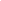 UBND QUẬN LONG BIÊNTRƯỜNG TIỂU HỌC VIỆT HƯNG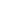 Số:   /KH-THVHCỘNG HÒA XÃ HỘI CHỦ NGHĨA VIỆT NAMĐộc lập - Tự do - Hạnh phúc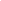                                      Viêt Hưng, ngày 28 tháng 12 năm 2023TTNội dung công việcThời gian thực hiệnNgười thực hiệnNgười phối hợpLãnh đạo phụ tráchI.Công tác tuyên truyền và giáo dục đạo đức HS:1- Nhà trường trang trí trực quan và khẩu hiệu chào năm mới theo kế hoạch số 480/KH – UBND ngày 21 tháng 12 năm 2023 của Ủy ban nhân dân quận thực hiện Kế hoạch tổ chức các hoạt động thông tin tuyên truyền, văn hóa văn nghệ, thể dục thể thao chào năm mới 2024 (Tết Dương lịch), kỉ niệm 94 năm ngày thành lập Đảng Cộng sản Việt Nam (03/02/1930 – 03/02/2024) và mừng Tết Nguyên đán Giáp Thìn.+ Chạy bảng led điện tử+ Tuyên truyền trong cuộc họp HĐSP ngày 29/12+ Tuyên truyền, phát động thi đua trong giờ SH dưới cờ, tiết HĐNGCK, HĐTN2. + Tổ chức Tết trồng cây+ Treo cờ tổ quốc+ Viết tin bài các sự kiện29/12Cập nhật theo thời gianBGH, TPTĐ/c Giang TVGVNVĐ/c Thức2- Thực hiện các hoạt động  phòng chống bạo lực học đường theo công văn số 4254/UBND – KGVX ngày 18 tháng 12 năm 2023 của Ủy ban nhân dân Thành phố Hà Nội về việc nâng cao hiệu quả công tác phòng chống bạo lực học đường.+ Tuyên truyền trong giờ SH dưới cờ. + Dạy lồng ghép trong các tiết HĐNGCK. + Tổ chức giới thiệu sách+ Viết tin bài sự kiệnTrong tháng 1/2024BGH, TPT, BV, YT, TVCMHS, HSĐ/c Thức HT3- Động viên, tạo điều kiện cho học sinh tham gia cuộc thi “Bác Hồ với thiếu nhi – Thiếu nhi với Bác Hồ” theo công văn số 4503/SGDĐT – CTTT – KHCN ngày 12 tháng 12 năm 2023 của Sở GD&ĐT Hà Nội.+ Tuyên truyền trong giờ SH dưới cờ. + Gửi CV hướng dẫn vào nhóm zalo cuộc thi, zalo lớp.+ Chọn hs, động viên, tư vấn cách thức tham gia.+ Viết tin bài sự kiệnTừ tháng 1-2/2024BGH, TPT, GVCN, GV Mĩ thuật, Tin họcCMHS, HSĐ/c Thức HT4- Tuyên truyền các biện pháp phòng chống rét và dịch bệnh mùa Đông Xuân cho học sinh theo công văn số 4604/SGDĐT – CTTT – KHCN ngày 18 tháng 12 năm 2023 của Sở GD&ĐT Hà Nội+ Tuyên truyền trong giờ SH dưới cờ.+ Tuyên truyền thường xuyên trong các tiết HĐNGCK+ Viết tin bài đăng webTháng 1/2024BGH, NV YTTPT CBGVNV, CMHSĐ/c Thức5- Tuyên truyền phổ biến đến CBGVNV tham gia học tập, trải nghiệm các kĩ năng PCCC theo công văn số 4539/SGDĐT –CTTT – KHCN ngày 14 tháng 12 năm 2023 về việc tuyên truyền, trải nghiệm, thực hành các kĩ năng PCCC và cứu nạn, cứu hộ đợt III năm 2023+ Mời đc CA quận Long Biên tuyên truyền, giao lưu với HS (đã thực hiện)+ Viết tin bài tuyên truyền+ Tuyên truyền, nhắc nhở HS thực hiện phòng chống cháy nổ.Tháng 1/2024BGH, TPTYT, GVCNCBGVNV,HS, PHĐ/c Thức6- Tuyên truyền và thực hiện các biện pháp đảm bảo an ninh, an toàn trường học theo công văn số 4367/SGDĐT – CTTT ngày 01 tháng 12 năm 2023 của Sở GD&ĐT Hà Nội+ Tuyên truyền, nhắc nhở HS thực hiện ATGT, phòng chống TNTT, chú ý vui chơi an toàn.+ Tuyên truyền trong giờ SH dưới cờ.+ Tuyên truyền trên cổng TTĐT.+ Viết tin bàiThường xuyênThứ 2 hàng tuầnTháng 1/2024BGH, TPT, nhân viên YT, GVCNTPTCBGVNV,HS, CMHSĐc Thức- Triển khai phổ biến tài liệu Hướng dẫn phòng ngừa, giảm thiểu trẻ em lao động trái quy định của pháp luật thông qua trường học theo chỉ đạo công văn số 4639/SGDĐT – CTTT – KHCN ngày 20/12/2023 của Sở GDĐT Hà Nội.+ Tuyên truyền trên cổng TTĐT.+ GVCN tuyên truyền đến PHHS qua nhóm zalo lớp, trong cuộc họp PHHS.Tháng 1/2024BGH, TPT, nhân viên YT, GVCNCBGVNV,HS, CMHSĐc Thức- Tuyên truyền về chủ động ứng phó với biến đổi khí hậu, quản lí tài nguyên, bảo vệ môi trường theo công văn số 4449/SGDĐT – CTTT – KHCN ngày 08/12/2023 của Sở GDĐT Hà Nội.+ Tuyên truyền trên cổng TTĐT.+ Tuyên truyền trong các buổi sinh hoạt dưới cờ.+ Viết tin bàiTháng 1/2024BGH, TPT, nhân viên YT, GVCNĐc Thức- Tiếp tục thực hiện nghiêm túc các quy định về đạo đức nhà giáo. Nâng cao vai trò trách nhiệm của giáo viên chủ nhiệm lớp, vai trò của của tổ chức Đội, công tác tham vấn học đường. Kết hợp chặt chẽ với cha mẹ học sinh và các lực lượng xã hội giải quyết kịp thời khi có vụ việc xảy ra liên quan đến giáo dục đạo đức cho học sinh. + Tuyên truyền trong cuộc họp HĐSP ngày 29/12+ GVCN phối hợp chặt chẽ với ban ĐD CMHS và PHHS qua nhiều kênh.Thường xuyênTháng 1/2024BGH, CBGVNV trườngBPH, CMHS, HSĐc ThứcII.Công tác Phổ cập giáo dục1- Theo dõi chuyên cần của học sinh; đảm bảo nề nếp trong các giờ học; theo dõi sĩ số học sinh chặt chẽ nếu cho nghỉ học những ngày nhiệt độ dưới 10 độ C+ Phân công CB y tế phối hợp với GVCN theo dõi sát tình hình học sinh hàng ngày.Hàng ngàyĐ/c Huệ, Tuyền, GVCNCMHS, HSĐ/c Liên PHT2- Thực hiện đúng việc cập nhật thông tin về học sinh tại hệ thống hồ sơ phổ cập: sổ đăng bộ, sổ phổ cập, sổ theo dõi học sinh đi đến. Thực hiện thủ tục chuyển trường cho học sinh theo công văn số 2730/SGDĐT – QLT ngày 30/7/2021 của Sở GD&ĐT Hà Nội về việc chuyển trường, học lại và tiếp nhận học sinh tiểu học, trung học cơ sở từ năm học 2020 - 2021Hàng ngàyĐ/c Tuyền, HuệGVCNĐ/c Liên PHT3- Quan tâm đến học sinh có hoàn cảnh khó khăn trong học tập, rèn luyện (qua kết quả kiểm tra cuối kỳ I), kịp thời chia sẻ và giúp đỡ để học sinh tiến bộ.Tháng 1/2024GVCNGVBM, TPTĐ/c Liên PHT- Tiếp tục phối hợp với BCĐ XMC – PCGD của phường hoàn thiện hồ sơ, chuẩn bị các điều kiện đón đoàn kiểm tra PCGD năm 2023 của Thành phố. Tháng 1/2024BGH, đ/c TuyềnCB phường VHIII.Công tác chuyên môn:11. Công tác dạy và học:1.1. Thực hiện kế hoạch năm học đúng quy định:- Thực hiện Quyết định số 4354/QĐ-UBND về việc sửa đổi Quyết định số 4050/QĐ-UBND của UBND thành phố Hà Nội về việc ban hành khung kế hoạch thời gian năm học 2023-2024 đối với giáo dục mầm non, giáo dục phổ thông và giáo dục thường xuyên trên địa bàn thành phố Hà Nội: Kết thúc học kì I ngày 11/01/2024, nghỉ học kì I ngày 12/01/2024, bắt đầu học kì II (tuần 19) từ ngày 15/01/2024.- Thực hiện công văn số 4494/SGDĐT – VP ngày 12/12/2023 của Sở GD&ĐT Hà Nội về việc thực hiện nghỉ Tết Dương lịch 2024, các nhà trường nghỉ học ngày 01/01/2024. Vận dụng phù hợp thực tế với tuần đệm (từ 08/01/2024 đến 11/01/2024) như sau: 01 ngày dạy bù nghỉ Tết Dương lịch, 03 ngày ôn tập chương trình học kì I. Tháng 1/2023Từ 1/1/202408/1-11/1/2024BGH, CBGVNVHSCMHS2 đc PHT21.2. Hoàn thành việc kiểm tra, đánh giá học sinh cuối học kì I năm học 2023-2024:- Đc Hiệu trưởng tiếp tục chỉ đạo việc thực hiện đánh giá học sinh, cập nhật kết quả đánh giá học sinh trên phần mềm CSDL và lưu hồ sơ bản in bảng tổng hợp đánh giá kết quả học sinh.- Tổng hợp KQ báo cáo PGDHoàn thành chậm nhất 11/01/202415/01/2024 (thứ Hai)BGH,GV khối 1- 5GV bộ mônĐc Tuyền2 đ/c PHT2 đc PHTĐC Hoàng Yến2- Thực hiện nghiêm túc việc đánh giá đối với học sinh khuyết tật. Học sinh không đủ hồ sơ chứng nhận là HSKT theo quy định phải thực hiện đánh giá như học sinh bình thường.Tháng 1/2024GVCNGVBM, CMHSĐc Liên31.3. Tham gia các cuộc thi: - Tạo điều kiện, hỗ trợ 2 đc giáo viên tham gia các nội dung của Ngày hội CNTT cấp quận29/12/2024Đc Chương, TrangBGH, GVBMĐc Hoàng Yến3- 4 học sinh tham gia đội tuyển VN cụm thi đua số 5 tích cực tập luyện để tham gia Liên hoan hợp xướng dành cho học sinh cấp Thành phố; Tháng 1/2024BGH, GVCN GVBMĐc Thức3- Các HS thi đấu Hội khỏe Phù Đổng cấp quận tiếp tục dự thi theo lịch của PGD (Bóng đá, cờ vua)Tháng 1/2024BGH, đc Tuấn Anh,Thiệp, Phương ThuCác GV được phân côngĐc Thức3- Triển khai công văn số 291/PGDĐT ngày 27 tháng 11 năm 2023 của Phòng Giáo dục và Đào tạo quận Long Biên về việc tổ chức thi Olympic Tiếng Anh cấp Quận, năm học 2023-2024 (thời gian: 8h00 ngày 06/01/2024 tại TH Đô Thị Sài Đồng)06/01/2024Đc Hoàng Yến, Ngô Nga, MaiGVCN, CMHSĐc Thức3- Khuyến khích học sinh tham gia cuộc thi Bác Hồ với thiếu nhi – Thiếu nhi với Bác Hồ theo công văn số 4503/SGDĐT – CTTT – KHCN ngày 12 tháng 12 năm 2023 của Sở GD&ĐT Hà NộiTháng 1-2/2024BGH, đc Phương Thu, GVCN, GVMTHS, CMHSĐc Hoàng Yến3- Động viên, khuyến khích HS tiếp tục tham gia các cuộc thi, sân chơi trí tuệ các cấp.+ TNTV cấp quận: 24-27/1/2024+ IOE cấp Quận: 11-13/1/2024Tháng 1/2024BGH, GVCN, GVBMCMHSĐc Hoàng Yến3- Hoàn thành sản phẩm dự thi CNTT cấp TP nộp PGD- Chuẩn bị tư liệu, sản phẩm trưng bày Ngày hội CNTT cấp Quận cụm 5 theo phân công của PGD27/12/2023Trước ngày 15/1/2024BGH, đc Khánh Linh, TTCMCác GV được phân côngĐc Hoàng Yến4- Dự HN trực tiếp, trực tuyến tập huấn về CTCM theo chỉ đạo của PGD+ Tập huấn bồi dưỡng GV dạy học Stem lớp 1, 2, 3, 4, 5Theo lịch của PGD29/12/2023BGH, GV được PCHải Linh, Âu Chinh.TTCM, GV trườngĐc ThứcIV.Công tác quản lý:11. Công tác kiểm tra nội bộ trường học:- Báo cáo sơ kết công tác kiểm tra nội bộ HK I năm học 2023 – 2024 trước ngày 11/01/2024 theo công văn số 171/PGDĐT ngày 18/9/2023 của Phòng GDĐT Long Biên về việc xây dựng kế hoạch kiểm tra nội bộ trường học năm học 2023 – 2024- Tiếp tục thực hiện kế hoạch kiểm tra nội bộ HK II theo tiến độ đã xây dựng. BGH tăng cường dự giờ, thăm lớp, kiểm tra, tư vấn việc thực hiện giáo dục STEM, quan tâm kiểm tra chất lượng giảng dạy đối với GV dạy khối 4 và khối 5- Tiếp tục thực hiện nghiêm túc công tác thu chi, quản lí việc giao bài tập về nhà cho học sinh, quản lí việc dạy thêm học thêm theo quy định.Trước ngày 11/1/2024Theo biểu KTNBThường xuyênĐc LiênBGHCBGVNV liên quanĐc Liên2 đc PHTĐc Thức22. Công tác phòng chống rét cho học sinh và đảm bảo an toàn trường học:-  Thực hiện công văn số 4604/SGDĐT – CTTT – KHCN ngày 18 tháng 12 năm 2023 của Sở GD&ĐT Hà Nội  về việc phòng chống rét cho học sinh. - Tăng cường công tác an ninh trật tự an toàn trường học trong dịp nghỉ Tết Dương lịch, phân công rõ lịch trực lãnh đạo nhà trường trong ngày nghỉ.Thường xuyênTừ 30/12-1/1/2024BGH, Nhân viên YT, GVNVHS, CMHSĐ/c Thức HT33. Thực hiện sơ kết học kì I năm học 2023-2024 theo hướng dẫn tại công văn số 307/PGDĐT ngày 26 tháng 12 năm 2023 của Phòng GDĐT Long Biên. 2/1/2024Đc Hoàng YếnTTCM, TPT, BTCĐ, NV thư viện, YTĐ/c Thức HT44. Gửi thời khoá biểu và phân công nhiệm vụ học kì II về Phòng GDĐT, trong thời khoá biểu có đủ lịch đọc sách tại thư viện, lịch sinh hoạt Tổ, nhóm chuyên môn. 2 loại báo cáo nộp về Phòng GD&ĐT (văn bản và email) chậm nhất ngày 04/01/2024 - đ/c Nguyễn Thị Thu Trang nhận. - Phân công nhiệm vụ cập nhật Thông tư 20/2023/TT-BGDĐT ngày 30/10/2023 của Bộ Giáo dục và Đào tạo hướng dẫn về vị trí việc làm, cơ cấu viên chức theo chức danh nghề nghiệp và định mức số lượng người làm việc trong các cơ sở giáo dục phổ thông và các trường chuyên biệt công lập. 4/1/2024BGH, đ/c Hoàng Yến, TuyềnĐc ThứcGVNV, các bộ phận liên quanCBGVNVĐ/c Thức HT55. Tự kiểm tra việc thực hiện kiểm tra, đánh giá HS cuối kỳ I của giáo viên (lưu văn bản); củng cố hồ sơ, nề nếp, chất lượng, … đón các đoàn kiểm tra.Trước ngày 11/1/2024BGHTTCM, GV2 đc PHT66. Phối hợp với Phòng GD&ĐT việc tổ chức khảo sát môn Tiếng Việt, Toán, Tiếng Anh nghiêm túc, có hiệu quả (theo hướng dẫn riêng)9/1/2024BGH, đc Phùng Thuỷ, GVCN khối 5GVBM, CMHSĐ/c Thức HT77. Tổ chức Họp cha mẹ học sinh cuối kì I:- Thông báo kết quả giáo dục toàn diện của nhà trường, của lớp; kết quả thực hiện các biện pháp nâng cao chất lượng giáo dục học sinh lớp 5; thông báo kết quả, hiệu quả sử dụng CSVC … Đánh giá rõ điểm mạnh, hạn chế trong hoạt động  của Ban đại diện CMHS học kì I.  - Thông báo nhiệm vụ của trường, lớp trong học kì II; Biện pháp, giải pháp cần thực hiện để hoàn thành cao nhất các chỉ tiêu của năm học. Chú ý các giải pháp, biện pháp nâng cao chất lượng giáo dục toàn diện cho học sinhTrong tháng 1BGH, GVCNBan ĐDCM HS, CMHSĐ/c Thức HTV.Công đoàn:1Thực hiện các nhiệm vụ theo công văn chỉ đạo của LĐLĐ quận Long BiênTháng 1/2024Đc Hoàng YếnĐVCĐBCHCĐĐ/c Thức HT2Phát động phong trào thi đua yêu nước  năm 2024, chào mừng kỷ niệm 95 năm Ngày thành lập Công đoàn Việt Nam với chủ đề “Đổi mới, sáng tạo, thi đua đưa Nghị quyết Đại hội XIII Công đoàn Việt Nam vào cuộc sống, thiết thực lập thành tích chào mừng kỷ niệm 95 năm Ngày thành lập Công đoàn Việt Nam.Tháng 1/2024Đ/c Hoàng YếnBCHCĐĐ/c Thức HT3Tổ chức các hoạt động chăm lo đoàn viên CĐ nhân dịp Tết DL, Tết nguyên đán.Tháng 1/2024Đc Hoàng YếnBCHCĐĐ/c Thức HT4Tổ chức SN tháng 1/2024 cho đoàn viên CĐ;Đ/c Hoàng YếnBCHCĐĐ/c Thức HT5Duy trì TVS cuối tuần phòng tránh SXHThươngHoài, Hoàng YếnĐ/c Thức HTVI1Chi đoànThực hiện các công tác của Đoàn Thanh niên theo công văn chỉ đạo của Quận đoàn và Thành đoàn các cấp.Thường xuyênBTCĐĐoàn viênĐc Thức HTVIIY tế- Thực hiện sơ cấp cứu hàng ngày tại phòng y tế Đảm bảo ATTP trong nhà trường- Truyền thông GDSK, phòng chống dịch bệnh đông xuân: cúm, viêm đường hô hấp….- Vệ sinh học đường phòng chống dịch bệnh- Phối hợp TPT tuyên truyền APTP, phòng chống cháy nổ TNGT trong dịp Tết DL, AL- Công tác phối hợp các bộ phận trong nhà trường- Viết 02 bài truyền thông đăng WebsiteThường  xuyênThứ hai tuần 15, 16Đc HuệCBGVNV, HSĐc Thức HTVIIIĐoàn Đội1Duy trì theo dõi thi đua nề nếpHàng tuầnĐ/c ThuGVCNĐ/c Thức HT2Tuyên truyền kỉ niệm các ngày lễ: 94 năm ngày thành lập Đảng, Tết Nguyên ĐánTháng 1Đ/c ThuGVCNĐ/c Thức HT3Hưởng ứng cuộc thi Thiếu nhi Việt Nam vươn ra thế giớiTháng 1Đ/c ThuGVCNĐ/c Thức HT4Duy trì phút sạch trườngThứ 6 hàng tuầnĐ/c ThuNga TAĐ/c Thức HT5Tổ chức sinh hoạt saoThứ 6 tuần chẵnĐ/c ThuGVCNĐ/c Thức HT6Tham gia các hoạt động của Quận Đoàn triển khai và phát độngTháng 1Đ/c Thu GVCNĐc Thức HTIXThư viện1Giới thiệu sách tháng 1 chủ điểm Ngày Tết quê em. Ngày 22/1/2024Đc GiangChi đội 3A2 + 4A5Đ/c Liên PHT2Thực hiện tiết đọc và tiết học theo TKBHàng ngàyĐc GiangĐ/c Liên PHT3Tiếp tục biên mục sách vào phần mềm.Hàng ngàyĐc GiangĐ/c Liên PHTNơi nhận:                     Phòng GD&ĐT: để b/c;CB, GV, NV: để t/h;Lưu: VT.                                                                                                 HIỆU TRƯỞNG                                         Nguyễn Thị Thức